BC Mental Health and Substance Use Services ResearchSummer Studentships 2021 Application FormApplication deadline is March 12, 2021Submit Completed Applications to BCMHSUS_Research@phsa.ca Application must be typed (no smaller than size 11 font). Use only the space provided on this form. PERSONAL INFORMATIONPERSONAL INFORMATIONPERSONAL INFORMATIONFirst Name: Surname:Date of Birth:Current Mailing Address:Current Mailing Address:Postal Code:Permanent B.C. Address:Permanent B.C. Address:Postal Code:Email Address:Email Address:Telephone:INSTITUTION CURRENTLY ATTENDINGINSTITUTION CURRENTLY ATTENDINGUndergraduate Students: Undergraduate Students: What year of study are you in?What is your expected end date?Have you applied for or are you planning to apply for graduate studies in the next year?   YES   NO 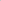 Have you applied for or are you planning to apply for graduate studies in the next year?   YES   NO Have you applied for or are you planning to apply for medical studies?   YES    NO Have you applied for or are you planning to apply for medical studies?   YES    NO If not, what are your future academic plans? If not, what are your future academic plans? Medical Students:Medical Students:What year of study are you in?  What year of study are you in?  OTHER DEGREES OR TRAINING ALREADY COMPLETED, IF ANYPRIMARY LOCATION OF STUDENTSHIP PRIMARY LOCATION OF STUDENTSHIP PRIMARY LOCATION OF STUDENTSHIP PRIMARY LOCATION OF STUDENTSHIP Supervisor’ Name: Supervisor’ Name: Department:Department:Address: Address: Address: Postal Code:Email address: Supervisor’s Telephone: Supervisor’s Telephone: Supervisor’s Telephone: TERM START DATE: END DATE: END DATE: END DATE: DESCRIPTION OF PROPOSED RESEARCH PROJECT Please describe the research project under the following headings, in language understandable to lay persons and scientists: Use only the space provided on this form for these questions unless indicated otherwise.Supervisor's research area Title of research project Summary of the project in non-scientific language Scientific summary of research project including rationale, primary objectives and experimental plan feasible for the studentship term. (One page limit: Times New Roman, font 11- insert as a separate page).  (To be completed jointly by the supervisor and the student)What are the student’s specific responsibilities and research activities? What is the student’s learning objectives? (To be completed by the supervisor)What are the benefits to students? (To be completed by the supervisor) WHAT ARE YOUR MOTIVATIONS FOR PURSUING THIS STUDENTSHIP? (To be completed by the student) WHAT ARE YOUR FUTURE PLANS IN MENTAL HEALTH AND/OR SUBSTANCE USE RESEARCH? (To be completed by the student)DESCRIBE THE RESOURCES AVAILABLE THROUGH THE RESEARCH SUPERVISOR’S LABORATORY (To be completed by the supervisor)ADDITIONAL RELEVANT MATERIAL (To be completed by the student)List any prizes, scholarships or other honours you have been awarded If you have a list of publications and/or presentations, please insert as a separate page. Previous research, elective or other experience, including previous studentshipsTo avoid possible conflicts, please list other sources of funds for which you have applied for this period (i.e., UBC, NSERC)Any other information that you believe may be useful to the evaluation of this proposal.THE FOLLOWING STATEMENT IS TO BE COMPLETED BY THE STUDENTTHE FOLLOWING STATEMENT IS TO BE COMPLETED BY THE STUDENTI understand that if my application is successful, and I accept this Studentship, I will not accept a scholarship, bursary, studentship, etc. from any other source for the period covered by this studentship, AND my name, contact information, and project details may be made available to studentship sponsors for publicity and reporting purposes. I also understand that this support is for a full-time position and I will not seek other employment for the period covered by this award.I understand that if my application is successful, and I accept this Studentship, I will not accept a scholarship, bursary, studentship, etc. from any other source for the period covered by this studentship, AND my name, contact information, and project details may be made available to studentship sponsors for publicity and reporting purposes. I also understand that this support is for a full-time position and I will not seek other employment for the period covered by this award.Signature of Student:Date:THE FOLLOWING STATEMENT IS TO BE COMPLETED BY THE SUPERVISORTHE FOLLOWING STATEMENT IS TO BE COMPLETED BY THE SUPERVISORTHE FOLLOWING STATEMENT IS TO BE COMPLETED BY THE SUPERVISORTHE FOLLOWING STATEMENT IS TO BE COMPLETED BY THE SUPERVISORTHE FOLLOWING STATEMENT IS TO BE COMPLETED BY THE SUPERVISORTHE FOLLOWING STATEMENT IS TO BE COMPLETED BY THE SUPERVISORTHE FOLLOWING STATEMENT IS TO BE COMPLETED BY THE SUPERVISORI have discussed the above program with the applicant and I am prepared to accommodate the individual and to supervise his/her work if a studentship is awarded. I have discussed the above program with the applicant and I am prepared to accommodate the individual and to supervise his/her work if a studentship is awarded. I have discussed the above program with the applicant and I am prepared to accommodate the individual and to supervise his/her work if a studentship is awarded. I have discussed the above program with the applicant and I am prepared to accommodate the individual and to supervise his/her work if a studentship is awarded. I have discussed the above program with the applicant and I am prepared to accommodate the individual and to supervise his/her work if a studentship is awarded. I have discussed the above program with the applicant and I am prepared to accommodate the individual and to supervise his/her work if a studentship is awarded. I have discussed the above program with the applicant and I am prepared to accommodate the individual and to supervise his/her work if a studentship is awarded. First Name: Last Name:Last Name:Last Name:Title:Title:Title:Department: Department: Department: Department: Department: Department: Department: Address:Address:Address:Address:Address:Address:Postal Code:Office Telephone: Office Telephone: Lab Telephone:Lab Telephone:Lab Telephone:Email:Email:Current Grant Support: Current Grant Support: Current Grant Support: Current Grant Support: Current Grant Support: Current Grant Support: Current Grant Support: University Appointment: University Appointment: University Appointment: University Appointment: University Appointment: University Appointment: University Appointment: Signature of Supervisor: Signature of Supervisor: Signature of Supervisor: Date:Date:Date:Date:Application deadline is March 12, 2021Submission Checklist (Incomplete or late applications will not be considered): Completed Application Form with Signatures Scientific summary of research project including rationale, primary objectives and experimental plan feasible for the studentship term. (One page limit: Times New Roman, font 11- insert as a separate page) Student’s list of publications and/or presentations (optional) Student’s Resume or CV Research Project Information Form (RPIF) Submit your completed application form in one PDF file (filename should include applicant’s last name) to BCMHSUS_Research@phsa.ca 